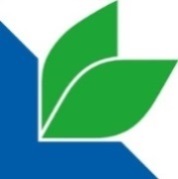 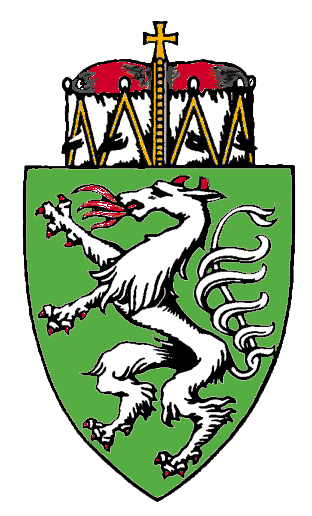 Land- & forstwirtschaftliche Lehrlings- & Fachausbildungsstelle (LFA) bei der Landwirtschaftskammer Steiermark8010 Graz, Hamerlinggasse 3Tel.: 0316/8050-1307; Fax: DW 1517lfa@lk-stmk.at, www.lehrlingsstelle.at IBA-TQAusbildungsvertrag gem. § 11b LFBAG Stmk. (Teilqualifikation) in der Land- und ForstwirtschaftAusbildung (Bitte ankreuzen bzw. Sparte anführen!)Ausbildung (Bitte ankreuzen bzw. Sparte anführen!)Genehmigungsvermerk der LFA Steiermark Fremdlehre Heimlehre Anerkannter Lehrbetrieb AusbildungseinrichtungDiesem Ausbildungsverhältnis wird gemäß § 11e Abs. 1 des LFBAG Stmk., LGBl. Nr. 65/1991 i.d.g.F. die Genehmigung erteilt.Ausbildungssparte (Lehrberuf):Ausbildungssparte (Lehrberuf):Von der Lehrlings- und Fachausbildungsstelle auszufüllen:Graz, am      Bitte senden Sie den Ausbildungsvertrag in 4-facher Ausfertigung zur Genehmigung an die LFA Steiermark!Bitte senden Sie den Ausbildungsvertrag in 4-facher Ausfertigung zur Genehmigung an die LFA Steiermark!Stempel und Unterschrift Lehrlings- und Fachausbildungsstelle SteiermarkAusbildungsbetriebBitte digital oder gut leserlich in Druckschrift ausfüllen!AusbildungsbetriebBitte digital oder gut leserlich in Druckschrift ausfüllen!AusbildungsbetriebBitte digital oder gut leserlich in Druckschrift ausfüllen!AusbildungsbetriebBitte digital oder gut leserlich in Druckschrift ausfüllen!AusbildungsbetriebBitte digital oder gut leserlich in Druckschrift ausfüllen!AusbildungsbetriebBitte digital oder gut leserlich in Druckschrift ausfüllen!AusbildungsbetriebBitte digital oder gut leserlich in Druckschrift ausfüllen!Ausbildungsbetrieb + AusbildungsstandorteAusbildungsbetrieb + AusbildungsstandorteAusbildungsbetrieb + AusbildungsstandorteAusbildungsbetrieb + AusbildungsstandorteAusbildungsbetrieb + AusbildungsstandorteAusbildungsbetrieb + AusbildungsstandorteBetriebsnummerAdresseAdressePLZ + OrtPLZ + OrtPLZ + OrtPLZ + OrtGemeindeTelefon, HandyTelefon, HandyE-MailE-MailE-MailE-MailE-MailFaxFaxWebWebWebWebWebAusbilderIn – Vorname Name / GeburtsdatumAusbilderIn – Vorname Name / GeburtsdatumAusbilderIn – Vorname Name / GeburtsdatumAusbilderIn – Vorname Name / GeburtsdatumAusbilderIn – Vorname Name / GeburtsdatumAusbilderIn – Vorname Name / GeburtsdatumAusbilderIn – Vorname Name / GeburtsdatumAuszubildende/rBitte digital oder gut leserlich in Druckschrift ausfüllen!Auszubildende/rBitte digital oder gut leserlich in Druckschrift ausfüllen!Auszubildende/rBitte digital oder gut leserlich in Druckschrift ausfüllen!Auszubildende/rBitte digital oder gut leserlich in Druckschrift ausfüllen!Auszubildende/rBitte digital oder gut leserlich in Druckschrift ausfüllen!Auszubildende/rBitte digital oder gut leserlich in Druckschrift ausfüllen!Auszubildende/rBitte digital oder gut leserlich in Druckschrift ausfüllen!Vorname NameVorname NameVorname NameVorname NameVorname NameVorname NameStaatsbürgerschaftAdresseAdresseAdresseAdresseAdressePLZ + OrtPLZ + OrtSozialversicherungs-Nr.GeburtsdatumGeburtsdatumGeburtsdatumGeburtsdatumGeburtsortGeburtsortTelefon, HandyTelefon, HandyTelefon, HandyTelefon, HandyTelefon, HandyE-MailE-MailZuletzt besuchte SchuleZuletzt besuchte SchuleZuletzt besuchte SchuleZuletzt besuchte SchuleZuletzt besuchte SchuleAbgangsklasseAbgangsklasseGesetzliche/r VertreterIn des/der AuszubildendenBei minderjährigen Auszubildenden bitte unbedingt angeben!Gesetzliche/r VertreterIn des/der AuszubildendenBei minderjährigen Auszubildenden bitte unbedingt angeben!Gesetzliche/r VertreterIn des/der AuszubildendenBei minderjährigen Auszubildenden bitte unbedingt angeben!Gesetzliche/r VertreterIn des/der AuszubildendenBei minderjährigen Auszubildenden bitte unbedingt angeben!Gesetzliche/r VertreterIn des/der AuszubildendenBei minderjährigen Auszubildenden bitte unbedingt angeben!Gesetzliche/r VertreterIn des/der AuszubildendenBei minderjährigen Auszubildenden bitte unbedingt angeben!Gesetzliche/r VertreterIn des/der AuszubildendenBei minderjährigen Auszubildenden bitte unbedingt angeben!Vorname NameVorname NameVorname NameVorname NameVorname NameVorname NameGeburtsdatumAdresseAdresseAdresseAdresseAdressePLZ + OrtPLZ + OrtTelefon, HandyTelefon, HandyTelefon, HandyTelefon, HandyTelefon, HandyE-MailE-MailAusbildungszeitDie Dauer der Ausbildung kann zwischen 1 Jahr und 3 Jahre betragen. AusbildungszeitDie Dauer der Ausbildung kann zwischen 1 Jahr und 3 Jahre betragen. AusbildungszeitDie Dauer der Ausbildung kann zwischen 1 Jahr und 3 Jahre betragen. AusbildungszeitDie Dauer der Ausbildung kann zwischen 1 Jahr und 3 Jahre betragen. AusbildungszeitDie Dauer der Ausbildung kann zwischen 1 Jahr und 3 Jahre betragen. AusbildungszeitDie Dauer der Ausbildung kann zwischen 1 Jahr und 3 Jahre betragen. AusbildungszeitDie Dauer der Ausbildung kann zwischen 1 Jahr und 3 Jahre betragen. AusbildungsbeginnAusbildungsbeginnAusbildungsbeginnAusbildungsbeginnAusbildungsbeginnAusbildungsendeAusbildungsendeEtwaige Anmerkungen zur Ausbildungsdauer bzw. ArbeitszeitEtwaige Anmerkungen zur Ausbildungsdauer bzw. ArbeitszeitEtwaige Anmerkungen zur Ausbildungsdauer bzw. ArbeitszeitEtwaige Anmerkungen zur Ausbildungsdauer bzw. ArbeitszeitEtwaige Anmerkungen zur Ausbildungsdauer bzw. ArbeitszeitEtwaige Anmerkungen zur Ausbildungsdauer bzw. ArbeitszeitEtwaige Anmerkungen zur Ausbildungsdauer bzw. ArbeitszeitBerufsausbildungsassistenzName und InstitutionBerufsausbildungsassistenzName und InstitutionBerufsausbildungsassistenzName und InstitutionBerufsausbildungsassistenzName und InstitutionBerufsausbildungsassistenzName und InstitutionBerufsausbildungsassistenzName und InstitutionBerufsausbildungsassistenzName und InstitutionInstitution | VertreterIn (BetreuerIn) Name VornameInstitution | VertreterIn (BetreuerIn) Name VornameInstitution | VertreterIn (BetreuerIn) Name VornameInstitution | VertreterIn (BetreuerIn) Name VornameInstitution | VertreterIn (BetreuerIn) Name VornameInstitution | VertreterIn (BetreuerIn) Name VornameInstitution | VertreterIn (BetreuerIn) Name VornameAdresseAdresseAdresseAdresseAdressePLZ + OrtPLZ + OrtTelefon, HandyTelefon, HandyTelefon, HandyTelefon, HandyTelefon, HandyE-MailE-MailTeilqualifikation(en) aus folgendem(n) Lehrberuf(en)Fertigkeiten & Kenntnisse (Ausbildungsziele)Die zu vermittelnden Fertigkeiten und Kenntnisse können als eigene Beilage ergänzt werden!Teilqualifikation(en) aus folgendem(n) Lehrberuf(en)Fertigkeiten & Kenntnisse (Ausbildungsziele)Die zu vermittelnden Fertigkeiten und Kenntnisse können als eigene Beilage ergänzt werden!Teilqualifikation(en) aus folgendem(n) Lehrberuf(en)Fertigkeiten & Kenntnisse (Ausbildungsziele)Die zu vermittelnden Fertigkeiten und Kenntnisse können als eigene Beilage ergänzt werden!Teilqualifikation(en) aus folgendem(n) Lehrberuf(en)Fertigkeiten & Kenntnisse (Ausbildungsziele)Die zu vermittelnden Fertigkeiten und Kenntnisse können als eigene Beilage ergänzt werden!Teilqualifikation(en) aus folgendem(n) Lehrberuf(en)Fertigkeiten & Kenntnisse (Ausbildungsziele)Die zu vermittelnden Fertigkeiten und Kenntnisse können als eigene Beilage ergänzt werden!Teilqualifikation(en) aus folgendem(n) Lehrberuf(en)Fertigkeiten & Kenntnisse (Ausbildungsziele)Die zu vermittelnden Fertigkeiten und Kenntnisse können als eigene Beilage ergänzt werden!Teilqualifikation(en) aus folgendem(n) Lehrberuf(en)Fertigkeiten & Kenntnisse (Ausbildungsziele)Die zu vermittelnden Fertigkeiten und Kenntnisse können als eigene Beilage ergänzt werden!Lehrberufe(n)Lehrberufe(n)Lehrberufe(n)Lehrberufe(n)Lehrberufe(n)Lehrberufe(n)Lehrberufe(n)Fertigkeiten & KenntnisseFertigkeiten & KenntnisseFertigkeiten & KenntnisseFertigkeiten & KenntnisseFertigkeiten & KenntnisseFertigkeiten & KenntnisseFertigkeiten & KenntnisseBerufsschulbesuchFür Personen, die in einer Teilqualifikation ausgebildet werden, besteht nach Maßgabe der Festlegungen nach § 11d LFBAG 1991 die Pflicht bzw. das Recht zum Besuch der Berufsschule.BerufsschulbesuchFür Personen, die in einer Teilqualifikation ausgebildet werden, besteht nach Maßgabe der Festlegungen nach § 11d LFBAG 1991 die Pflicht bzw. das Recht zum Besuch der Berufsschule.BerufsschulbesuchFür Personen, die in einer Teilqualifikation ausgebildet werden, besteht nach Maßgabe der Festlegungen nach § 11d LFBAG 1991 die Pflicht bzw. das Recht zum Besuch der Berufsschule.BerufsschulbesuchFür Personen, die in einer Teilqualifikation ausgebildet werden, besteht nach Maßgabe der Festlegungen nach § 11d LFBAG 1991 die Pflicht bzw. das Recht zum Besuch der Berufsschule.BerufsschulbesuchFür Personen, die in einer Teilqualifikation ausgebildet werden, besteht nach Maßgabe der Festlegungen nach § 11d LFBAG 1991 die Pflicht bzw. das Recht zum Besuch der Berufsschule.BerufsschulbesuchFür Personen, die in einer Teilqualifikation ausgebildet werden, besteht nach Maßgabe der Festlegungen nach § 11d LFBAG 1991 die Pflicht bzw. das Recht zum Besuch der Berufsschule.BerufsschulbesuchFür Personen, die in einer Teilqualifikation ausgebildet werden, besteht nach Maßgabe der Festlegungen nach § 11d LFBAG 1991 die Pflicht bzw. das Recht zum Besuch der Berufsschule.Der/Die Auszubildende wird die Berufsschule besuchen:Der/Die Auszubildende wird die Berufsschule besuchen:Der/Die Auszubildende wird die Berufsschule besuchen:Der/Die Auszubildende wird die Berufsschule besuchen: JA                            NEIN JA                            NEIN JA                            NEINVereinbarungEtwaige sonstige Vereinbarungen müssen auf einem Extrablatt angeführt u. unterzeichnet werden.VereinbarungEtwaige sonstige Vereinbarungen müssen auf einem Extrablatt angeführt u. unterzeichnet werden.VereinbarungEtwaige sonstige Vereinbarungen müssen auf einem Extrablatt angeführt u. unterzeichnet werden.VereinbarungEtwaige sonstige Vereinbarungen müssen auf einem Extrablatt angeführt u. unterzeichnet werden.VereinbarungEtwaige sonstige Vereinbarungen müssen auf einem Extrablatt angeführt u. unterzeichnet werden.VereinbarungEtwaige sonstige Vereinbarungen müssen auf einem Extrablatt angeführt u. unterzeichnet werden.VereinbarungEtwaige sonstige Vereinbarungen müssen auf einem Extrablatt angeführt u. unterzeichnet werden.Allgemein (Rechte & Pflichten):Für das Ausbildungsverhältnis gelten die Bestimmungen des Bundesgesetzes über das Arbeitsrecht in der Land - und Forstwirtschaft (Landarbeitsgesetz 2021 - LAG), StF: BGBl. I Nr. 78/2021 in den jeweils geltenden Fassung.Die VertragspartnerInnen erklären durch ihre Unterschrift, dass der/die Auszubildende den Erfordernissen der Bundesrichtlinie des Bundessozialamtes für die Integrative Berufsausbildung entspricht.Allgemein (Rechte & Pflichten):Für das Ausbildungsverhältnis gelten die Bestimmungen des Bundesgesetzes über das Arbeitsrecht in der Land - und Forstwirtschaft (Landarbeitsgesetz 2021 - LAG), StF: BGBl. I Nr. 78/2021 in den jeweils geltenden Fassung.Die VertragspartnerInnen erklären durch ihre Unterschrift, dass der/die Auszubildende den Erfordernissen der Bundesrichtlinie des Bundessozialamtes für die Integrative Berufsausbildung entspricht.Allgemein (Rechte & Pflichten):Für das Ausbildungsverhältnis gelten die Bestimmungen des Bundesgesetzes über das Arbeitsrecht in der Land - und Forstwirtschaft (Landarbeitsgesetz 2021 - LAG), StF: BGBl. I Nr. 78/2021 in den jeweils geltenden Fassung.Die VertragspartnerInnen erklären durch ihre Unterschrift, dass der/die Auszubildende den Erfordernissen der Bundesrichtlinie des Bundessozialamtes für die Integrative Berufsausbildung entspricht.Allgemein (Rechte & Pflichten):Für das Ausbildungsverhältnis gelten die Bestimmungen des Bundesgesetzes über das Arbeitsrecht in der Land - und Forstwirtschaft (Landarbeitsgesetz 2021 - LAG), StF: BGBl. I Nr. 78/2021 in den jeweils geltenden Fassung.Die VertragspartnerInnen erklären durch ihre Unterschrift, dass der/die Auszubildende den Erfordernissen der Bundesrichtlinie des Bundessozialamtes für die Integrative Berufsausbildung entspricht.Allgemein (Rechte & Pflichten):Für das Ausbildungsverhältnis gelten die Bestimmungen des Bundesgesetzes über das Arbeitsrecht in der Land - und Forstwirtschaft (Landarbeitsgesetz 2021 - LAG), StF: BGBl. I Nr. 78/2021 in den jeweils geltenden Fassung.Die VertragspartnerInnen erklären durch ihre Unterschrift, dass der/die Auszubildende den Erfordernissen der Bundesrichtlinie des Bundessozialamtes für die Integrative Berufsausbildung entspricht.Allgemein (Rechte & Pflichten):Für das Ausbildungsverhältnis gelten die Bestimmungen des Bundesgesetzes über das Arbeitsrecht in der Land - und Forstwirtschaft (Landarbeitsgesetz 2021 - LAG), StF: BGBl. I Nr. 78/2021 in den jeweils geltenden Fassung.Die VertragspartnerInnen erklären durch ihre Unterschrift, dass der/die Auszubildende den Erfordernissen der Bundesrichtlinie des Bundessozialamtes für die Integrative Berufsausbildung entspricht.Allgemein (Rechte & Pflichten):Für das Ausbildungsverhältnis gelten die Bestimmungen des Bundesgesetzes über das Arbeitsrecht in der Land - und Forstwirtschaft (Landarbeitsgesetz 2021 - LAG), StF: BGBl. I Nr. 78/2021 in den jeweils geltenden Fassung.Die VertragspartnerInnen erklären durch ihre Unterschrift, dass der/die Auszubildende den Erfordernissen der Bundesrichtlinie des Bundessozialamtes für die Integrative Berufsausbildung entspricht.Ausbildungsentschädigung:Die Höhe der Ausbildungsentschädigung ist kollektivvertraglich und gesetzlich geregelt.Ausbildungsentschädigung:Die Höhe der Ausbildungsentschädigung ist kollektivvertraglich und gesetzlich geregelt.Ausbildungsentschädigung:Die Höhe der Ausbildungsentschädigung ist kollektivvertraglich und gesetzlich geregelt.Ausbildungsentschädigung:Die Höhe der Ausbildungsentschädigung ist kollektivvertraglich und gesetzlich geregelt.Ausbildungsentschädigung:Die Höhe der Ausbildungsentschädigung ist kollektivvertraglich und gesetzlich geregelt.Ausbildungsentschädigung:Die Höhe der Ausbildungsentschädigung ist kollektivvertraglich und gesetzlich geregelt.Ausbildungsentschädigung:Die Höhe der Ausbildungsentschädigung ist kollektivvertraglich und gesetzlich geregelt.Behaltepflicht: Zur Erfüllung der Behaltepflicht wird für die Dauer der gesetzlich bzw. kollektivvertraglich vorgeschriebenen Behaltezeit ein befristetes Dienstverhältnis abgeschlossen.Für den Fall, dass wirtschaftliche Gründe für eine behördliche Bewilligung zur Kündigung vor Ablauf der Behaltefrist vorliegen, wird ausdrücklich die Kündbarkeit des Dienstverhältnisses unter Einhaltung einer zweiwöchigen Kündigungsfrist zum Monatsende vereinbart. Das Dienstverhältnis wird überdies unter der ausdrücklichen Bedingung abgeschlossen, dass nach Ende der Ausbildungszeit eine Behaltepflicht konkret besteht. Sollte diese dem Arbeitgeber behördlich erlassen werden, gilt das Dienstverhältnis daher als nicht abgeschlossen.Behaltepflicht: Zur Erfüllung der Behaltepflicht wird für die Dauer der gesetzlich bzw. kollektivvertraglich vorgeschriebenen Behaltezeit ein befristetes Dienstverhältnis abgeschlossen.Für den Fall, dass wirtschaftliche Gründe für eine behördliche Bewilligung zur Kündigung vor Ablauf der Behaltefrist vorliegen, wird ausdrücklich die Kündbarkeit des Dienstverhältnisses unter Einhaltung einer zweiwöchigen Kündigungsfrist zum Monatsende vereinbart. Das Dienstverhältnis wird überdies unter der ausdrücklichen Bedingung abgeschlossen, dass nach Ende der Ausbildungszeit eine Behaltepflicht konkret besteht. Sollte diese dem Arbeitgeber behördlich erlassen werden, gilt das Dienstverhältnis daher als nicht abgeschlossen.Behaltepflicht: Zur Erfüllung der Behaltepflicht wird für die Dauer der gesetzlich bzw. kollektivvertraglich vorgeschriebenen Behaltezeit ein befristetes Dienstverhältnis abgeschlossen.Für den Fall, dass wirtschaftliche Gründe für eine behördliche Bewilligung zur Kündigung vor Ablauf der Behaltefrist vorliegen, wird ausdrücklich die Kündbarkeit des Dienstverhältnisses unter Einhaltung einer zweiwöchigen Kündigungsfrist zum Monatsende vereinbart. Das Dienstverhältnis wird überdies unter der ausdrücklichen Bedingung abgeschlossen, dass nach Ende der Ausbildungszeit eine Behaltepflicht konkret besteht. Sollte diese dem Arbeitgeber behördlich erlassen werden, gilt das Dienstverhältnis daher als nicht abgeschlossen.Behaltepflicht: Zur Erfüllung der Behaltepflicht wird für die Dauer der gesetzlich bzw. kollektivvertraglich vorgeschriebenen Behaltezeit ein befristetes Dienstverhältnis abgeschlossen.Für den Fall, dass wirtschaftliche Gründe für eine behördliche Bewilligung zur Kündigung vor Ablauf der Behaltefrist vorliegen, wird ausdrücklich die Kündbarkeit des Dienstverhältnisses unter Einhaltung einer zweiwöchigen Kündigungsfrist zum Monatsende vereinbart. Das Dienstverhältnis wird überdies unter der ausdrücklichen Bedingung abgeschlossen, dass nach Ende der Ausbildungszeit eine Behaltepflicht konkret besteht. Sollte diese dem Arbeitgeber behördlich erlassen werden, gilt das Dienstverhältnis daher als nicht abgeschlossen.Behaltepflicht: Zur Erfüllung der Behaltepflicht wird für die Dauer der gesetzlich bzw. kollektivvertraglich vorgeschriebenen Behaltezeit ein befristetes Dienstverhältnis abgeschlossen.Für den Fall, dass wirtschaftliche Gründe für eine behördliche Bewilligung zur Kündigung vor Ablauf der Behaltefrist vorliegen, wird ausdrücklich die Kündbarkeit des Dienstverhältnisses unter Einhaltung einer zweiwöchigen Kündigungsfrist zum Monatsende vereinbart. Das Dienstverhältnis wird überdies unter der ausdrücklichen Bedingung abgeschlossen, dass nach Ende der Ausbildungszeit eine Behaltepflicht konkret besteht. Sollte diese dem Arbeitgeber behördlich erlassen werden, gilt das Dienstverhältnis daher als nicht abgeschlossen.Behaltepflicht: Zur Erfüllung der Behaltepflicht wird für die Dauer der gesetzlich bzw. kollektivvertraglich vorgeschriebenen Behaltezeit ein befristetes Dienstverhältnis abgeschlossen.Für den Fall, dass wirtschaftliche Gründe für eine behördliche Bewilligung zur Kündigung vor Ablauf der Behaltefrist vorliegen, wird ausdrücklich die Kündbarkeit des Dienstverhältnisses unter Einhaltung einer zweiwöchigen Kündigungsfrist zum Monatsende vereinbart. Das Dienstverhältnis wird überdies unter der ausdrücklichen Bedingung abgeschlossen, dass nach Ende der Ausbildungszeit eine Behaltepflicht konkret besteht. Sollte diese dem Arbeitgeber behördlich erlassen werden, gilt das Dienstverhältnis daher als nicht abgeschlossen.Behaltepflicht: Zur Erfüllung der Behaltepflicht wird für die Dauer der gesetzlich bzw. kollektivvertraglich vorgeschriebenen Behaltezeit ein befristetes Dienstverhältnis abgeschlossen.Für den Fall, dass wirtschaftliche Gründe für eine behördliche Bewilligung zur Kündigung vor Ablauf der Behaltefrist vorliegen, wird ausdrücklich die Kündbarkeit des Dienstverhältnisses unter Einhaltung einer zweiwöchigen Kündigungsfrist zum Monatsende vereinbart. Das Dienstverhältnis wird überdies unter der ausdrücklichen Bedingung abgeschlossen, dass nach Ende der Ausbildungszeit eine Behaltepflicht konkret besteht. Sollte diese dem Arbeitgeber behördlich erlassen werden, gilt das Dienstverhältnis daher als nicht abgeschlossen.Ort:      Ort:      Ort:      Datum:      Datum:      Datum:      Datum:      Unterschrift Ausbildungsbetrieb bzw. Ausbildungsberechtigte/rUnterschrift Ausbildungsbetrieb bzw. Ausbildungsberechtigte/rUnterschrift Ausbildungsbetrieb bzw. Ausbildungsberechtigte/rUnterschrift Auszubildende/rUnterschrift Auszubildende/rUnterschrift Auszubildende/rUnterschrift Auszubildende/rUnterschrift AusbilderInUnterschrift AusbilderInUnterschrift AusbilderInUnterschrift gesetzliche/r VertreterInUnterschrift gesetzliche/r VertreterInUnterschrift gesetzliche/r VertreterInUnterschrift gesetzliche/r VertreterInVerbindliche Erklärung über die Durchführung der Integrativen BerufsausbildungVerbindliche Erklärung über die Durchführung der Integrativen BerufsausbildungVerbindliche Erklärung über die Durchführung der Integrativen BerufsausbildungVerbindliche Erklärung über die Durchführung der Integrativen BerufsausbildungVerbindliche Erklärung über die Durchführung der Integrativen BerufsausbildungVerbindliche Erklärung über die Durchführung der Integrativen BerufsausbildungVerbindliche Erklärung über die Durchführung der Integrativen BerufsausbildungAllgemein:Verbindliche Erklärung des AMS, des Bundessozialamtes, einer Einrichtung einer Gebietskörperschaft oder einer Gebietskörperschaft über die Durchführung der IBA.Bestätigung gemäß § 11c LFBAGAllgemein:Verbindliche Erklärung des AMS, des Bundessozialamtes, einer Einrichtung einer Gebietskörperschaft oder einer Gebietskörperschaft über die Durchführung der IBA.Bestätigung gemäß § 11c LFBAGAllgemein:Verbindliche Erklärung des AMS, des Bundessozialamtes, einer Einrichtung einer Gebietskörperschaft oder einer Gebietskörperschaft über die Durchführung der IBA.Bestätigung gemäß § 11c LFBAGAllgemein:Verbindliche Erklärung des AMS, des Bundessozialamtes, einer Einrichtung einer Gebietskörperschaft oder einer Gebietskörperschaft über die Durchführung der IBA.Bestätigung gemäß § 11c LFBAGAllgemein:Verbindliche Erklärung des AMS, des Bundessozialamtes, einer Einrichtung einer Gebietskörperschaft oder einer Gebietskörperschaft über die Durchführung der IBA.Bestätigung gemäß § 11c LFBAGAllgemein:Verbindliche Erklärung des AMS, des Bundessozialamtes, einer Einrichtung einer Gebietskörperschaft oder einer Gebietskörperschaft über die Durchführung der IBA.Bestätigung gemäß § 11c LFBAGAllgemein:Verbindliche Erklärung des AMS, des Bundessozialamtes, einer Einrichtung einer Gebietskörperschaft oder einer Gebietskörperschaft über die Durchführung der IBA.Bestätigung gemäß § 11c LFBAGOrt:      Ort:      Ort:      Datum:      Datum:      Datum:      Datum:      Bestätigung und Unterschrift des AMSBestätigung und Unterschrift des AMSBestätigung und Unterschrift des AMSBestätigung und Unterschrift des AMSBestätigung und Unterschrift des AMSBestätigung und Unterschrift des AMSBestätigung und Unterschrift des AMS